Chantal’s W&DSC Head Coach Highlights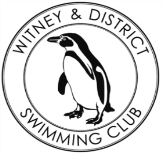   December Report 2017                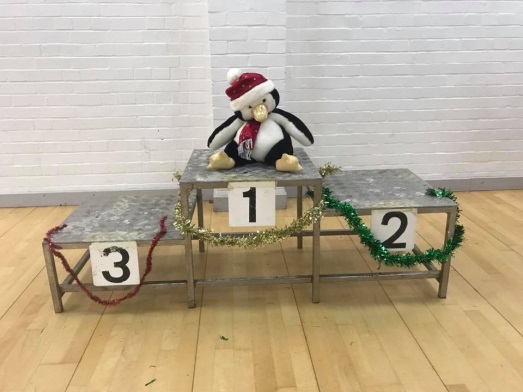 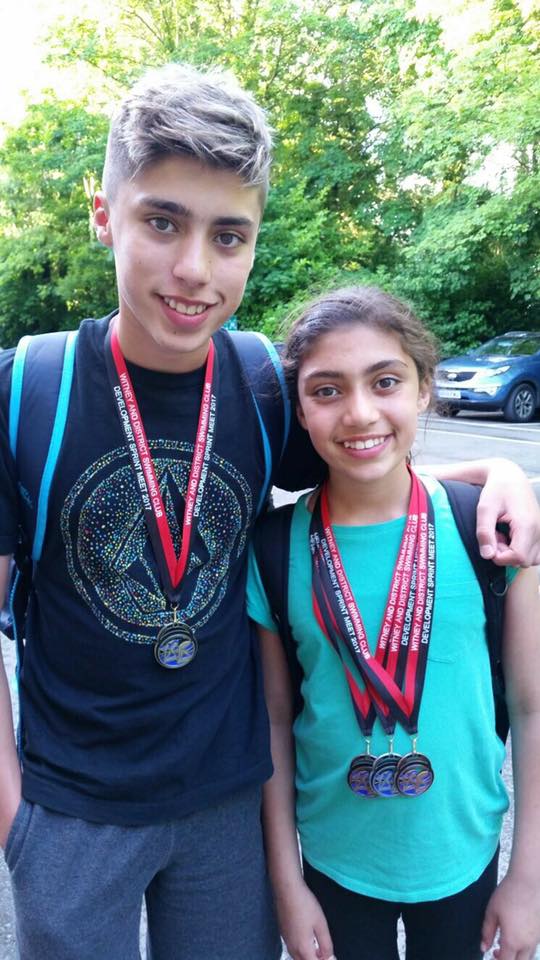 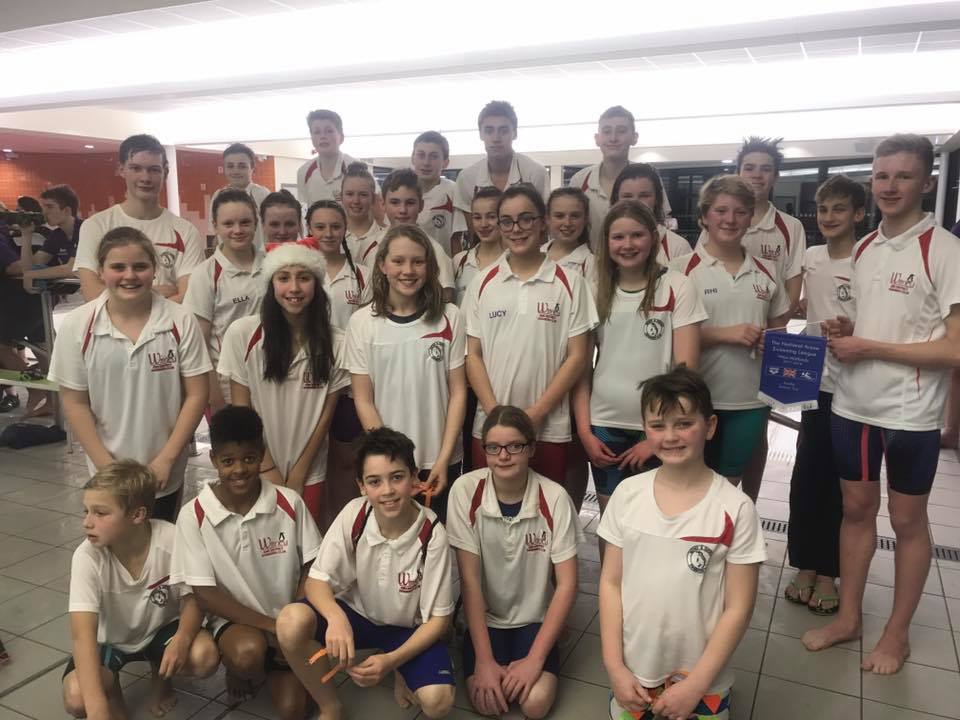 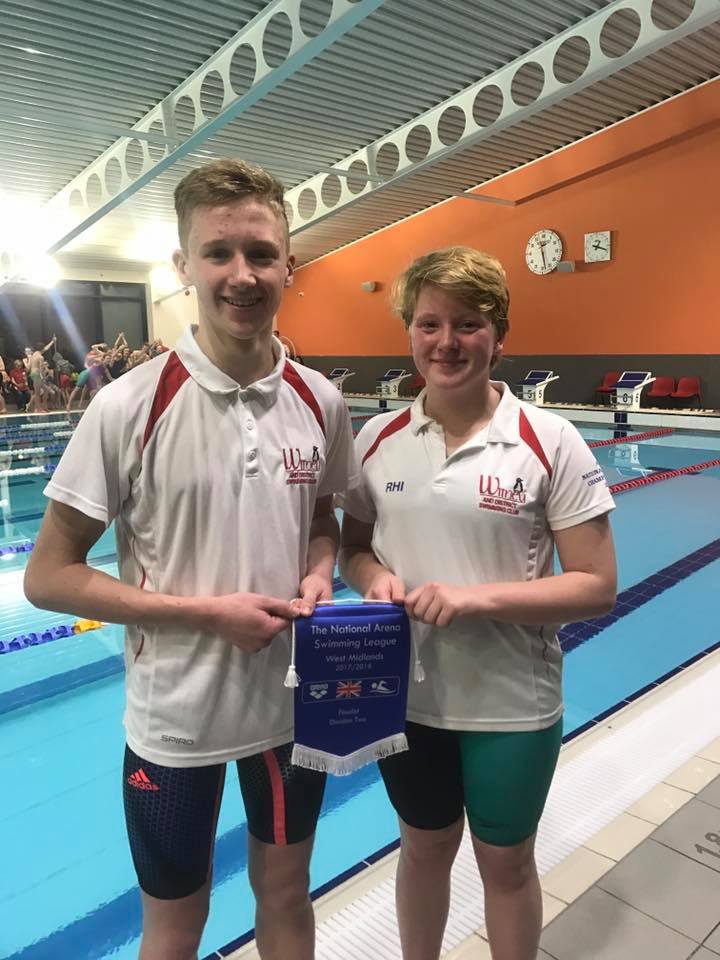 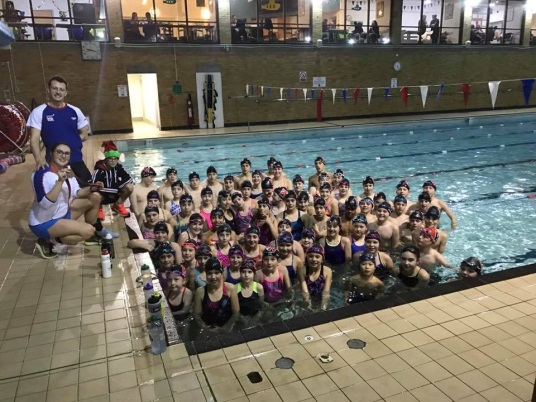 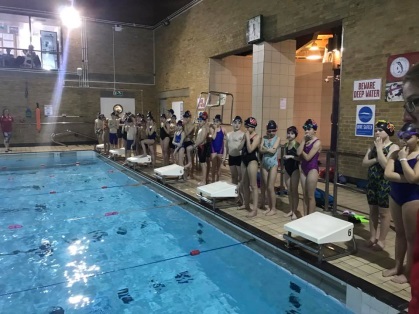 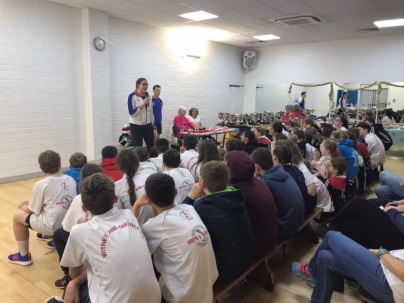 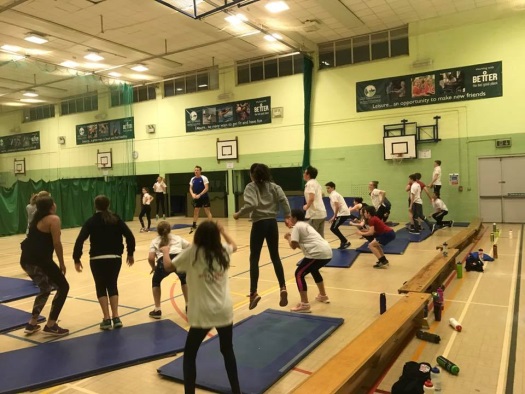 